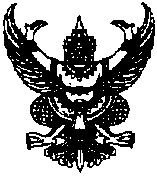 ประกาศองค์การบริหารส่วนตำบลห้วยปริกเรื่อง  แผนอัตรากำลัง ๓ ปี (ปีงบประมาณ ๒๕๕๕ – ๒๕๕๗)แก้ไขเพิ่มเติม (ฉบับที่ ๓) พ.ศ. ๒๕๕๕-------------------------------------		โดยที่เป็นการสมควรปรับปรุงประกาศองค์การบริหารส่วนตำบลห้วยปริก เรื่อง แผนอัตรากำลัง ๓  ปี (ปีงบประมาณ ๒๕๕๕-๒๕๕๗) ลงวันที่ ๓  ตุลาคม ๒๕๕๔ เพื่อให้เกิดประโยชน์ต่อระบบการบริหารงานบุคคลขององค์การบริหารส่วนตำบลห้วยปริก และเหมาะสม  กับสภาวการณ์ในปัจจุบัน ตลอดจนเพื่อรองรับภารกิจหน้าที่ความรับผิดชอบ ลักษณะงาน และปริมาณงานที่เพิ่มมากขึ้น		อาศัยอำนาจตามความในข้อ ๒๑,๒๓,๓๐,๓๕,๓๗  แห่งประกาศคณะกรรมการพนักงานส่วนตำบลจังหวัดนครศรีธรรมราช  เรื่อง หลักเกณฑ์และเงื่อนไขเกี่ยวกับการบริหารงานบุคคลขององค์การบริหารส่วนตำบล ลงวันที่ ๙ ธันวาคม ๒๕๔๕ แก้ไขเพิ่มเติมถึงปัจจุบัน  ประกอบกับมติคณะกรรมการพนักงานส่วนตำบลจังหวัดนครศรีธรรมราช  ในการประชุมครั้งที่ ๖/๒๕๕๕  เมื่อวันที่  ๒๕  มิถุนายน  พ.ศ.  ๒๕๕๕   องค์การบริหารส่วนตำบลห้วยปริก   จึงประกาศใช้แผนอัตรากำลัง๓ ปี (ปีงบประมาณ ๒๕๕๕-๒๕๕๗) แก้ไขเพิ่มเติม (ฉบับที่ ๓) พ.ศ. ๒๕๕๕ รายละเอียดปรากฏตามเอกสารแนบท้ายประกาศนี้		ทั้งนี้  ตั้งแต่วันที่  ๓  กรกฏาคม  ๒๕๕๕  เป็นต้นไป				    ประกาศ  ณ  วันที่ ๓  เดือน  กรกฎาคม  พ.ศ. ๒๕๕๕					        จ.ส.ต   	  (นาคินทร์  จิตธรรม)     		   นายกองค์การบริหารส่วนตำบลห้วยปริกแผนอัตรากำลัง ๓ ปี ประจำปีงบประมาณ พ.ศ. ๒๕๕๕ – ๒๕๕๗   แก้ไขเพิ่มเติม  (ฉบับที่ ๓)ตามมติ ก.อบต.จังหวัดนครศรีธรรมราช ครั้งที่  ๖/๒๕๕๕ ลงวันที่ ๒๕  มิถุนายน  ๒๕๕๕                         ส่วนราชการกรอบอัตรากำลังเดิมกรอบอัตรากำลังใหม่กรอบอัตรากำลังใหม่กรอบอัตรากำลังใหม่เพิ่ม / ลดเพิ่ม / ลดเพิ่ม / ลดหมายเหตุ                        ส่วนราชการกรอบอัตรากำลังเดิม๒๕๕๕๒๕๕๖๒๕๕๗๒๕๕๕๒๕๕๖๒๕๕๗หมายเหตุนักบริหารงาน อบต. ๗(ปลัดอบต.)๑๑๑๑ - - -นักบริหารงาน อบต ๖(รองปลัด อบต)๑๑๑๑ - - -สำนักงานปลัดองค์การบริหารส่วนตำบล๑.  นักบริหารงานทั่วไป ๖ (หัวหน้าสำนักงานปลัดอบต.)๒.  เจ้าหน้าที่วิเคราะห์นโยบายและแผน ๓-๕/๖ว11๑1๑1๑1------๓.  บุคลากร  ๓-๕/๖ว๔.  นักวิชาการศึกษา ๓-๕/๖ว11111111------๕.  เจ้าพนักงานป้องกันและบรรเทาสาธารณภัย๒-๔/๕ ๖.  เจ้าหน้าที่บริหารงานทั่วไป ๓-๕/๖ว   1-111111-+๑----ปรับมติก.อบต.จ.นศ.ครั้งที่ ๖/๒๕๕๕ลว. ๒๕ พ.ค.๕๕๗.  เจ้าพนักงานธุรการ ๒-๔/๕11---๑--ปรับมติก.อบต.จ.นศ.ครั้งที่ ๖/๒๕๕๕ลว. ๒๕ พ.ค.๕๕ลูกจ้างประจำ๑.  เจ้าหน้าที่บริหารงานทั่วไป๒.  นักพัฒนาชุมชน๓.  นักการภารโรง๑๑1๑11๑11๑11---------ปรับมติก.อบต.จ.นศ.ครั้งที่ ๕/๒๕๕๕ลว. ๒๕ พ.ค.๕๕ส่วนการคลัง๑.  นักบริหารงานการคลัง ๗ (หัวหน้าส่วนการคลัง)๑๑๑๑---๒.  นักวิชาการเงินและบัญชี ๓-๕/๖ ว๑๑๑๑---๓.  เจ้าพนักงานการเงินและบัญชี ๒-๔/๕๑๑๑๑---๔.  นักวิชาการพัสดุ ๓-๕/๖ ว๕.  เจ้าพนักงานจัดเก็บรายได้ ๒-๔/๕๖.  เจ้าพนักงานธุรการ ๒-๔/๕๑๑1๑๑1๑๑1๑๑1---------ปรับมติก.อบต.จ.นศ.ครั้งที่ ๑/๒๕๕๕ลว. ๒๗ ม.ค.๕๕ลูกจ้างประจำ๑.  เจ้าหน้าที่จัดเก็บรายได้๑๑๑๑---ส่วนโยธา๑.  เจ้าหน้าที่บริหารงานช่าง ๖ (หัวหน้าส่วนโยธา)๑๑๑๑ - - -๒.  นายช่างโยธา๑๑๑๑ - - -๓.  เจ้าพนักงานการประปา ๒-๔/๕๑ ๑๑ ๑  - - -รวม๒๑๒๒๒๑๒๑- - -